_______ Complete solamente si su niño recibe terapia física en escuela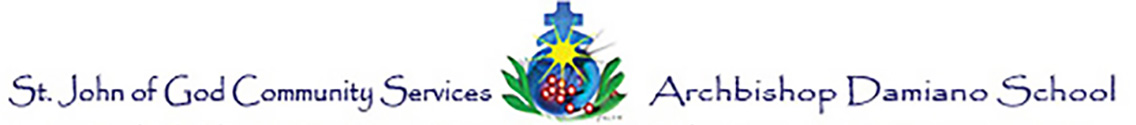 AÑO ESCOLAR2018 - 2019TERAPIA FÍSICA es una parte integral de nuestros programas de la escuela.  Según el código administrativo de New Jersey, en la orden para que su niño reciba este servicio en la escuela, la prescripción de un doctor es necesaria cada nuevo año escolar que comienza en julio.  Por favor lleve o envíe esta forma el médico de su niño(a) y devuelva a la escuela.  Su niño no puede comenzar terapia hasta que esta forma es firmada por un médico.  Gracias por su cooperación.
==============================================================================================={ Ser terminado por el médico}:PRESCRIPCIÓN FÍSICA DE LA TERAPIAEstimado médico:Llene el formulario por favor abajo, así que este niño puede comenzar a recibir terapia física.  Una copia de las metas de la evaluación y del tratamiento será remitida sobre la terminación.Nombre del estudiante:  _______________________Diagnosis:___________________________________________________________________________________ortopédico ocontraindicaciones médicas: ________________________________________________________________________________________Pertinente información médica: ____________________________________________________________________________________________

____________________________________________________________________________________________

____________________________________________________________________________________________Yo doy por este medio mi aprobación para que el estudiante arriba nombrado reciba terapia física.Firma del médico:  ______________________________________________________________________07/01/2018_____Fecha                                         Nombre del médico IMPRESO: ____________________________________________________________________________________________Dirección: ____________________________________________________________________________________________
____________________________________________________________________________________________(Número de teléfono)              1145 Delsea Drive Westville Grove, NJ 08093
Web: www.sjogcs.org Tel: (856) 848-4700 TTY: (856) 848-4598 General Fax: (856) 384-1512 School Fax: (856) 848-3965
The Hospitaller Order of St. John of God is an international nonprofit, serving those in need in 5 continents and 53 countries.Vocational Rehabilitation ● Early Intervention ● Special Education ● Here We Grow Learning Center